Georgia Public Library Trustee – Special MeetingSelectboard Special MeetingWednesday, April 3, 2024 4:00 pmLocation: Georgia Town Offices, Chris Letourneau Meeting Room and via ZoomZoom Details:https://us02web.zoom.us/j/6165843896?pwd=STduU2JzTmpiVmE1MXZSaWZWLzVadz09Meeting ID: 616 584 3896Passcode:  5243524Dial by your location: 1-929-205-6099 US (New York)Library Board BusinessLibrary- Pool PassLibrary BudgetPosted to the Town website, four designated places within the Town of Georgia (Town Clerk’s Office, Georgia Public Library, Maplefields & Georgia Market)Georgia Public Library 1697 Ethan Allen Highway Georgia, Vermont 05454(802) 524-4643 www.georgiapubliclibraryvt.orggplvt@yahoo.com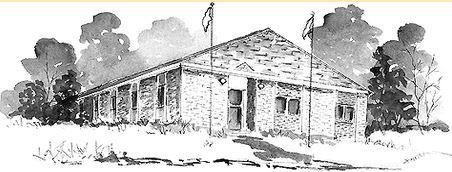 Library Trustees Terry Cleveland, ChairSara Walker, Vice Chair Kollene Caspers, Secretary Bob Giroux, TreasurerDeb Mann, Trustee